                                                  СЛУЖБЕНИ   ГЛАСНИК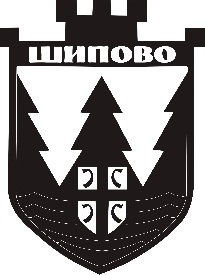                    ОПШТИНЕ   ШИПОВО         На основу члана 6. став (2) Закона о комуналним дјелатностима („Службени гласник Републике Српске“, број 124/11 и 100/17), члана 39. став (2) тачка 2) Закона о локалној самоуправи („Службени гласник Републике Српске“, број 97/16 и 36/19) и члана 36. Статута Општине Шипово („Службени гласник општине Шипово“, број: 12/17 и 7/19), Скупштина општине Шипово на сједници одржаној дана  04.9.2019.2019. године,                              д о н о с и                                                            О Д Л У К У                            О ЈАВНОМ ВОДОВОДУ И ЈАВНОЈ КАНАЛИЗАЦИЈИI – ОПШТЕ ОДРЕДБЕ                                                    Члан 1. Овом одлуком се прописују услови и начин организовања послова у вршењу комуналних дјелатности, снабдијевања потрошача водом за пиће и пречишћавање и одвођења отпадних вода, права и обавезе предузећа која обавља ову комуналну дјелатност, права и обавезе корисника услуга, изградња, реконструкција, одржавање и коришћење објеката за водоснабдијевање и канализацију, начин наплате накнада, послови надзора и заштитне мјере.                                                    Члан 2. (1) Снабдијевање корисника водом за пиће врши се објектима јавног водовода (у даљем тексту: водовод). (2) Под водоводом, у смислу ове одлуке, подразумијевају се објекти водозахвата, уређаји система за испоруку воде и друге потребе, водоводна мрежа до мјерног инструмента корисника, укључујући и мјерни инструмент. (3) Сви остали објекти и уређаји од водомјера до излива воде, који служе за снабдијевање водом из водовода, сматрају се унутрашњим водоводним инсталацијама и њих одржавају корисници.                                                 Члан 3. (1) Под канализацијом, у смислу ове одлуке, подразумијева се примарна и секундарна канализациона мрежа, са припадајућим објектима за прикупљање, одвођење, пречишћавање и испуштање отпадних санитарних-фекалних и атмосферских вода корисника. (2) Под унутрашњим канализационим инсталацијама сматрају се сви одводи на објекту до првог ревизионог шахта и њих одржавају корисници.                                                         Члан 4. (1) Јавни водовод и јавна канализација су комунални објекти у власништву Општине  Шипово. (2) Јавни водовод и јавна канализација дају се на коришћење, управљање и одржавање јавном предузећу   ЈКП „Шипово“ д.о.о. Шипово (у даљем тексту: предузеће  ЈКП “Шипово“). (3) Предузеће ЈКП “Шипово“ дужно је да одржава водовод и канализацију у исправном стању. (4) Предузеће ЈКП “Шипово“ је дужно са корисником услуга закључити уговор о коришћењу услуга, којим ће се регулисати међусобна права и обавезе. (5) О одржавању унутрашњих водоводних и канализационих инсталација стара се корисник. (6) Одлуку из става (2) овог члана доноси Скупштина општине  Шипово.                                                        Члан 5. (1) Сва предузећа, установе, друга правна лица и грађани дужни су предузећу ЈКП “Шипово“  ставити на увид, омогућити приступ и дати све податке о разводној унутрашњој водоводној и канализационој мрежи, изграђеној у њиховом кругу, односно у дворишту. (2) Власници, односно корисници стамбених, стамбено-пословних и пословних објеката обавезни су овлашћеним радницима предузећа  ЈКП „Шипово“, који врше контролу, омогућити несметан приступ унутрашњим водоводним инсталацијама и уређајима са прикључцима до водомјера,                                                       Члан 6. (1)Предузеће  ЈКП “Шипово“, сагласно хигијенскосанитарним прописима за воду, одговорно је за квалитет и хигијенску исправност испоручене воде корисницима. (2) Предузеће ЈКП “Шипово“ је обавезно континуирано пратити квалитет воде за пиће. (3) Правилником о здравственој исправности воде за пиће („Службени гласник Републике Српске“, број 75/15) прописује се хигијенска исправност воде за пиће, а хигијенски исправна вода за пиће је она вода која задовољава критеријуме овог правилника. (4) Јавно–здравствена контрола хигијенске исправности воде за пиће је контрола коју спроводе искључиво здравствене установе које је рјешењем одредио министар надлежан за послове здравља, а укључује и надзор који врше и надлежни инспектори. (5) У вандредним условима предузеће ЈКП “Шипово“ је дужно непрекидно пратити стање квалитета воде и бити у сталном контакту са здравственом установом која врши контролу хигијенске исправности воде за пиће, док се стање не нормализује. (6) Уколико се констатује неисправност воде, предузеће  ЈКП “Шипово“ одмах по сазнању, путем средстава јавног информисања, о томе обавјештава потрошаче.                                                    Члан 7. (1) Предузеће  ЈКП “Шипово“ редовно одржава и контролише исправност водоводних објеката и уређаја до водомјера, укључујући и водомјер, а канализационе објекте до првог ревизионог шахта потрошача. (2) Предузеће ЈКП “Шипово“ прати и очитава водомјере и врши периодичне прегледе, у складу са законом.II – ВОДОВОДНИ И КАНАЛИЗАЦИОНИ ПРИКЉУЧАК                                               Члан 8. (1) Објекти се прикључују на јавни водовод и јавну канализацију путем водоводног, односно канализационог прикључка. (2) Водоводни прикључак је дио разводне мреже, који чини цијевни спој уличне водоводне мреже са кућном водоводном инсталацијом преко мјерног инструмента (водомјер), односно цијев до затварача и затварач испред водомјера корисника. (3) Канализациони прикључак је одводна цијев од првог ревизионог шахта рачунајући од канализационе мреже или од регулационе линије, уколико не постоји тај ревизиони шахт до споја на канализациону мрежу.                                                 Члан 9. (1) Прикључци на водоводну мрежу могу бити трајни и привремени. (2) Трајни прикључак на градску водоводну мрежу мора имати сваки објекат изграђен са намјеном за трајну употребу, а предузеће  ЈКП „Шипово“  евидентира прикључак на градску водоводну мрежу као трајни. (3) Привремени прикључак на градску водоводну мрежу даје се за грађевинске парцеле на којима нису изграђени објекти или су изграђени привремени, односно помоћни објекти и слично, ради изградње, односно реконструкције објеката, изградње нових зелених површина, за организовање и одржавање спортских, културних, забавних, рекреативних и других манифестација и потреба и сл. (4)Привремени прикључак за организовање и одржавање спортских, културних, забавних, рекреативних и других манифестација, потреба и слично може се одобрити на период до 60 дана, а за друге бјекте на период до двије године уз могућност да се продужи за годину дана.                                           Члан 10. (1) Сви објекти на подручју општине Шипово гдје је изграђена јавна водоводна и канализациона мрежа, а која је дата на коришћење, управљање и одржавање предузећу ЈКП “Шипово“, морају бити на исту прикључени, уз писмену сагласност тог предузећа, уз услов да су задовољени технички прописи. (2) Изузетак изстава 1. овог члана чине објекти који су рјешењем надлежног општинског органа проглашени рушевним, као и објекти чија је вриједност у несразмјери са трошковима прикључка.                                           Члан 11. (1) Свака изграђена грађевинска парцела, по правилу, има посебан водоводни прикључак. (2) Ако је на грађевинској парцели изграђено више независних објеката или објекат који има више ламела, улаза и сл. који чине самосталну грађевинску и функционалну цјелину, прикључење на градску водоводну мрежу врши се преко једног водоводног прикључка, с тим да се у водомјерни шахт за сваки од објеката који чине самосталну техничку и функционалну цјелину поставља посебан водомјер. (3) Изузетно од става 1. овог члана, предузеће  ЈКП “Шипово“ може дозволити више водоводних прикључака на једној грађевинској парцели, под условом да то не угрожава исправно функционисање градског водовода и да предузеће ЈКП “Шипово“утврди да су ти прикључци неопходни ради несметаног снабдијевања водом корисника или уредног мјерења потрошње воде.                                          Члан 12. (1) Корисник се прикључује на водоводну и канализациону мрежу на основу одобрења на прикључак, које на писмени захтјев корисника доноси предузеће  ЈКП “Шипово“ .(2) Одобрењем из става 1. овог члана предузеће ЈКП “Шипово“одређује карактер прикључка (трајни или привремени), као и техничке услове прикључења.                                              Члан 13. (1) Захтјев за издавање начелне сагласности на локацију за добијање локацијских услова подноси инвеститор, односно власник објекта за који се врши прикључење, или надлежни орган управе у складу са посебним прописом. (2) Приликом прикључка на јавну водоводну и канализациону мрежу инвеститор је дужан доставити сву потребну документацију.                                             Члан 14. (1) При изградњи или реконструкцији објеката, предузеће  ЈКП “Шипово“одређује услове у складу са прописаним условима и техничким нормативима за пројектовање објеката који се односе на инсталације водовода и канализације. (2) Услови за прикључење на градску водоводну мрежу садрже: 1) мјесто и начин прикључења, 2) пречник и врсту материјала прикључне цијеви, 3) тип и капацитет водомјера, 4) положај, димензије и начин обраде водомјерног шахта, ради заштите од водопропустљивости истог, 5) тип поклопца на водомјерном шахту, 6) забрану повезивања инсталација које се снабдијевају водом из других извора са инсталацијом преко које се користи вода из јавног водовода, 7) обавезу корисника да повеже унутрашњу канализациону инсталацију са градском канализацијом, односно септичком јамом. (3) Услови прикључења на канализациону мрежу садрже: 1) мјесто, начин и коту прикључења, 2) пречник и врсту материјала прикључне цијеви, 3) положај, димензије и начин обраде прикључног шахта, ради заштите од водопропустивости шахта, 4) тип поклопца на прикључном шахту.                                                    Члан 15. (1) Водоводни и канализациони прикључак одобрава, даје техничко рјешење и услове предузеће ЈКП “Шипово“, рјешењем, на основу захтјева власника, односно корисника објекта. (2) Трошкови издавања одобрења–сагласности и техничких рјешења из става 1. овог члана падају на терет корисника. (3) Уз захтјев за прикључак, корисник је дужан приложити сљедеће: 1) одобрење за грађење, издато од надлежног органа, на основу којег се објекат гради, 2) доказ о власништву, односно праву коришћења земљишта, 3) копију катастарског плана предметне парцеле, не старију од једне године, 4) атест о извршеној дезинфекцији инсталација и атест о исправности воде. 5) у случају непостојања канализационе мреже, доказ о изграђеној септичкој јами, у складу са прописима. (4) Предузеће ЈКП “Шипово“ је дужано да у року од 15 дана од дана пријема захтјева, одлучи по захтјеву.                                               Члан 16. (1) Захтјев за издавање техничких услова и одобрења за привремени водоводни прикључак подноси инвеститор, односно власник или корисник објекта за који се врши прикључење. (2) Одобрење за привремени водоводни прикључак даје се на одређени рок или за обављање одређеног посла. (3) По истеку рока или по престанку потребе за коришћењем привременог водоводног прикључка, предузеће ЈКП “Шипово“ће такав водоводни прикључак укинути или конзервирати.                                             Члан 17. (1) Монтажне радове за прикључак на јавну водоводну и канализациону мрежу врши искључиво предузеће ЈКП “Шипово“, на захтјев инвеститора. (2) Инвеститор је дужан да уз захтјев приложи извод из главног пројекта који се односи на водовод и канализацију. (3) Све трошкове прикључка на јавну водоводну и канализациону мрежу сноси инвеститор. (4) Уколико је инвеститор Општина  Шипово, ослобађа се плаћања таксе на прикључак на јавни водовод.                                                Члан 18. Водоводни прикључак у правилу се не може изградити на магистралним цјевоводима водоводне мреже, осим у изузетним приликама уколико не постоји у датом моменту друго техничко рјешење.                                                  Члан 19. (1) Водоводни и канализациони прикључци постављају се преко јавне површине. (2) Изузетно, ако се из техничких разлога објекат не може прикључити на улични вод преко грађевинске парцеле на којој је објекат изграђен, прикључак воде се може изградити и преко сусједне грађевинске парцеле, уз писмену сагласност власника грађевинске парцеле преко које се ово прикључење врши, овјерену од стране надлежног органа.(3) Сагласност из става 2. овог члана прибавља корисник прикључка.(4) Власник односно корисник објекта који се прикључује на начин из става 2. овог члана, дужан је то земљиште и друге прекопане површине о свом трошку довести у првобитно стање и надокнадити сву штету проузроковану радовима, у складу са законским прописима.                                                Члан 20. (1) Предузеће  ЈКП “Шипово“према утврђеним условима одређује локацију водомјерног и ревизионог прикључног канализационог шахта за већ изграђене објекте, уз консултације са надлежним општинским органом. (2) Шахтови из става 1. овог члана искључиво се постављају унутар грађевинске парцеле на 1-2 м од регулационе линије на страни дистрибутивног вода, односно на јавној површини, ако то није могуће другачије извести, уз консултације са надлежним општинским органом. (3) Када се грађевинска и регулациона линија поклапају, водомјерни шахт се поставља у подруму, према условима које утврђује предузеће ЈКП “Шипово“ , тако да пролаз цијеви кроз зид мора бити трајан и заштићен од слијегања објекта. (4) Шахт за водомјер мора бити у складу са техничким прописима, водонепропустан, са поклопцем изграђеним од ливеног жељеза или челичног лима, чије димензије морају омогућити улазак радника у шахт, а ако је шахт дубљи од 1 метра, у њему морају бити уграђене и пењалице. (5) Приступ шахту мора бити стално омогућен за интервенцију и одржавање, као и за очитавање водомјера. (6) Није дозвољено остављање ствари, паркирање возила и слично изнад водомјерног шахта.                                               Члан 21.Водомјерни шахт изграђен прије ступања на снагу ове одлуке у којем је отежан рад око измјене, одржавања и очитавања водомјера или је изграђен и лоциран на непрописан начин, корисник је дужан да га прилагоди, на начин како је то прописано чланом 20. ове одлуке, најкасније у року од 90 дана, рачунајући од дана пријема писменог упозорења предузећа ЈКП “Шипово“.                                                Члан 22. (1) Изнад, испод и поред објеката јавног водовода не могу се градити други објекти, инсталације и уређаји осим у посебним случајевима и под посебним условима, са којим се сагласи предузеће ЈКП “Шипово“ . (2) Растојање објеката водовода од других објеката или других инсталација мора бити најмање 1 метар, да се приликом откопавања водоводне цијеви, односно радова на објекту или другим инсталацијама, не угрозе објекти водовода и обрнуто, уколико није друкчије пројектовано. (3) Уколико су растојања између инсталација недовољна, приликом изградње треба примијенити заштитне тунеле, заштитне цијеви, а сва укрштања инсталација у том случају морају бити изграђена као трајна. (4) Изградња нових комуналних инсталација и других објеката, као и санација и реконструкција постојећих у близини водовода не смије да угрози постојеће и будуће објекте јавног водовода. (5) Инвеститор и извођач радова дужни су да обезбиједе посебне мјере заштите јавног водовода, под условима које одређује предузеће ЈКП “Шипово“, сагласно посебним законским прописима.                                               Члан 23. (1) Прикључење објекта на јавну водоводну и канализациону мрежу врши се истовремено. (2) Уколико на предметном подручју не постоји канализација, као и за објекте код којих је технички немогуће извести канализациони прикључак, прикључење на водовод може се дозволити само под условом да је претходно обезбијеђен одвод отпадних вода. (3) Будући корисник мора имати изграђену водонепропусну септичку јаму по важећим прописима. (4) Септичке јаме не смију имати никакве преливе, којима би се садржај разлијевао на околну површину или водоток.                                                Члан 24. (1) Корисници, односно власници објекта у улици у којој је изграђена градска канализациона мрежа морају се прикључити на градску канализацију у року од шест мјесеци од пуштања у рад новоизграђене канализације. (2) Изузетно, за објекте који се не могу гравитационо прикључити на новоизграђену мрежу, предузеће ЈКП “Шипово“ даје посебне техничке услове за прикључење истих. (3) За непоступање по одредбама из ст. 1. и 2. овог члана комунална полиција наложиће рјешењем прикључење објекта на градску канализациону мрежу. (4) По извршеном прикључењу канализације на градску канализацију, корисници су дужни да о свом трошку изврше чишћење и затрпавање постојећих септичких јама.                                                 Члан 25. За објекте код којих, због проширења или измјена технолошког производног процеса, долази до повећања потрошње воде, одобрење новог водоводног и канализационог прикључка врши се по одредбама ове одлуке.                                               Члан 26. Прикључак на јавни водовод за јавне потребе подразумијева коришћење воде за гашење пожара, полијевање и прање улица, залијевање јавних зелених површина, јавне чесме, фонтане и јавне тоалете. III– ВОДОМЈЕРИ                                                Члан 27. (1) Сваки власник водоводног прикључка мора имати водомјер. (2) Тип и врста водомјера одређује се у складу за законом. (3) Водомјерна гарнитура (вентил прије и послије водомјера, водомјер) се смјешта у водомјерно окно, које је изграђено у складу са техничким прописима. (4) Уколико је објекат вишенамјенске структуре (становање и пословне намјене), у водомјерно окно се може поставити више водомјера, а димензије окна прописује предузеће ЈКП “Шипово“, у складу са техничким прописима. (5) Сваки водомјер мора бити пломбиран и баждарен од стране надлежног органа за испитивање типа и за вршење периодичних прегледа водомјера.                                                  Члан 28. (1) У стамбеним објектима са више стамбених јединица–станова, потрошња воде мјери се главним (заједничким) водомјером за сваку ламелу или улаз, који чини самосталну грађевинску или функционалну цјелину и индивидуалним водомјером за сваку стамбену јединицу-стан. (2) Главни водомјери се уграђују у прикључни шахт објекта, а индивидуални водомјери се уграђују у стубишту објекта, на мјесту приступачном за одржавање и контролу водомјера.                                                    Члан 29. (1) У стамбено-пословним објектима уградња водомјера врши се у шахту испред објекта или у објекту, али за сваки пословни простор посебно. (2) Уградња водомјера за стамбене јединице, станове у стамбено-пословним објектима вршиће се на начин како је то прописано чланом 28. ове одлуке.                                                 Члан 30. (1) За пословно-индустријске субјекте водомјер се уграђује у шахт непосредно на парцели власника објекта. (2) Ако из било којих разлога дође до статусних промјена у организацији предузећа из става 1. овог члана, односнодо настанка више правних лица диобом једног предузећа, сви трошкови реконструкције мреже у смислу настанка нових потрошача падају на терет новонасталих правних лица.                                               Члан 31. (1) Власници, односно корисници комуналне услуге дужни су се бринути да водомјерни шахт буде чист и водомјер добро заштићен од мраза, механичког оштећења и да му прилаз увијек буде могућ. (2) Власник, односно корисник водомјерног шахта сноси одговорност за штету насталу због неисправности шахта и његовог отуђења. (3) Трошкови поправке водомјерне гарнитуре (пуцање стакла, повреде пломбе и сл.), због неисправности и неодржавања водомјерног шахта падају на терет корисника комуналне услуге. (4) Предузеће ЈКП “Шипово“  дужно је најмање једном годишње извршити контролу одржавања водомјера и водомјерног шахта и о томе водити евиденцију.                                              Члан 32. (1) Предузеће ЈКП “Шипово“ врши очитање и контролу исправности, те обезбјеђује испитивање исправности водомјера, у складу са законом. (2) На писмени захтјев власника, односно корисника водоводног прикључка, испитивање водомјера врши се и прије законом утврђеног рока. (3) Предузеће ЈКП “Шипово“обавезно је да води евиденцију о контроли исправности и времену испитивања исправности водомјера и да исту покаже на захтјев надлежних лица. (4) Предузеће ЈКП “Шипово“ је дужно писмено упозорити власника, односно корисника водоводног прикључка о уоченим неправилностима у водомјерном шахту и друго, који је дужан отклонити их у најкраћем року,а не дужем од седам дана од дана пријема писменог упозорења.                                           Члан 33. (1) Предузеће  ЈКП “Шипово“у случају квара(оштећења) водомјера утрошену количину воде утврђује процјеном на бази просјечне потрошње воде у претходна три мјесеца. (2) У случају да се не може утврдити тачан или приближан датум оштећења водомјера, процјена се врши на бази просјечне потрошње из три протекла мјесеца. IV – КОРИШЋЕЊЕ ЈАВНОГ ВОДОВОДА И ЈАВНЕ КАНАЛИЗАЦИЈЕ                                       Члан 34. У току контроле коришћења јавног водовода и јавне канализације у објектима, овлашћеним радницима предузећа ЈКП “Шипово“мора бити омогућен приступ у све дијелове објекта у којима се налазе инсталације и постројења, која су директно или индиректно прикључена на водовод и канализацију.                                          Члан 35. Корисник може одјавити коришћење воде и канализације писменим захтјевом и то: 1) привремено, на рок не краћи од три мјесеца, уз демонтажу водомјера и посебан споразум са предузећем ЈКП “Шипово“, којим се утврђује рок на који се привремено одјављује коришћење воде. 2) трајно, уз претходно измирење дуговања и трошкова искључења по важећем цјеновнику за ту услугу.                                           Члан 36. (1) Протеком рока на који је коришћење воде одјављено испорука воде се не обнавља, већ је потребно да привремено одјављени корисник предузећу ЈКП “Шипово“ достави писмени захтјев за испоруку воде. (2) Трошкове демонтаже и монтаже водомјера сноси корисник.  (3) Уколико у року од 60 дана од дана истека рока на који је потрошња воде привремено одјављена према споразуму о привременој одјави корисник воде не поднесе захтјев за обнову испоруке воде, сваки поднијети захтјев за обнову испоруке воде сматраће се захтјевом за постављање новог водоводног прикључка.                                         Члан 37. (1) На подручју водоснабдијевања предузеће  ЈКП “Шипово“може одобрити привремено прикључење чесми за снабдијевање домаћинстава водом. (2) Одобрење постављања чесми за домаћинства врши се на основу писменог захтјева мјесне заједнице или групе грађана. (3) Уз захтјев, прилаже се копија катастарског плана парцеле на којој се поставља чесма, писмена сагласност власника земљишта и писмени споразум свих корисника о плаћању воде.                                          Члан 38. (1) Воду из хидранта могу користит ЈКП “Шипово“и ватрогасне јединице само по добијеној сагласности од предузећа , изузев за хитно гашење пожара, о чему накнадно подноси писмени извјештај, у року од три дана и то: о мјесту, узроку и времену настанка и трајања пожара, те о мјесту узимања и количини потрошене воде. (2) Утрошак воде за јавне потребе се мјери, изузев утрошка за гашење пожара, а плаћање утрошене воде се плаћа у складу са чланом 87. ове одлуке.                                           Члан 39. (1) Затварање и отварање главног прикључног вентила водомјерне гарнитуре може вршити искључиво предузеће ЈКП “Шипово“. (2) Изузетно, у случају квара на водомјеру и инсталацији потрошача, а ради спречавања настанка штете, корисник воде може затворити и вентил испред водомјера и о томе је дужан одмах обавијестити предузеће ЈКП “Шипово“.                                           Члан 40. Ако корисник канализације намјерно или непрописним поступком проузрокује зачепљење канализације, дужан је сносити трошкове настале штете и рада.                                               Члан 41. (1) Забрањено је вршити прикључење на јавни водовод и јавну канализацију директно или преко унутрашњих инсталација другог корисника. (2) Забрањено је уграђивање одвојака на водоводном прикључку између његовог споја са водоводном мрежом и мјеста предвиђеног за водомјер. (3) Објекат, односно простор који је прикључен на начин из става 2. овог члана, као и објекат преко чијег прикључка је извршено прикључење другог корисника без одобрења предузећа ЈКП “Шипово“, биће искључен са мреже водовода и канализације. (4) По престанку разлога за искључење и измирење свих трошкова проузрокованих недозвољеним прикључком, кориснику прикључка ће се, најкасније у року од три дана од подношења захтјева и измирења трошкова, наставити са испоруком воде.                                                 Члан 42. Забрањено је на траси јавног водовода и јавне канализације, градити објекте, депоновати материјал, паркирати возила и вршити друге радње, које могу угрозити функционисање и одржавање водовода и канализације.                                               Члан 43. Отпадне воде по саставу и квалитету могу се испуштати у јавну канализацију само у складу са прописима. V– ИЗГРАДЊА И ОДРЖАВАЊЕ ВОДОВОДНИХ И КАНАЛИЗАЦИОНИХ ОБЈЕКАТА                                                 Члан 44. (1) Власник, односно корисник земљишта дужан је да на свом земљишту дозволи предузећу ЈКП “Шипово“ поправке водоводне и канализационе мреже, објеката и уређаја. (2) Предузеће ЈКП “Шипово“  је обавезно да власнику, односно кориснику земљишта из става 1. овог члана надокнади штету и да у року од пет дана приведе коришћење земљишта ранијој намјени.                                              Члан 45. (1) Радове на изградњи објеката и уређаја јавног водовода и јавне канализације изводи предузеће ЈКП “Шипово“ или друго предузеће регистровано за ту врсту радова, а финансирање врше: Општина Шипово ,предузеће ЈКП “Шипово“, друга предузећа и правна лица, мјесне заједнице и грађани. (2) Прикључак на водоводну и калазизациону мрежу (кућне прикључке) изводи искључиво предузеће  ЈКП “Шипово“. (3) Ако радове из става 1. овог члана изводи друго предузеће, извођач и инвеститор су дужни предузећу  ЈКП “Шипово“омогућити контролни стручни надзор и благовремено га обавијестити о почетку радова. (4) У случају да се финансирање разводне мреже водовода и канализације врши заједнички од стране Општине  Шипово, односно предузећа ЈКП “Шипово“и грађана, тако изграђени  објекти дају се на управљање, коришћење и одржавање предузећу  даном пуштања тих објеката у употребу.                                               Члан 46. Представник предузећа ЈКП “Шипово“ може присуствовати техничком прегледу објекта јавног водовода и јавне канализације, без обзира ко је био инвеститор и извођач радова.                                               Члан 47. (1) Сви новоизграђени објекти и инсталације јавног водовода и јавне канализације обавезно се, као инфраструктурни објекти без обзира на који начин су финансирани, преносе у власништво Општине Шипово, без накнаде. (2) Примопредаја и преузимање техничке документације објеката из става 1. овог члана између инвеститора и предузеће  ЈКП “Шипово“мора се обавити у року од 60 дана од добијања употребне дозволе.                                             Члан 48. Сви новоизграђени објекти и инсталације јавног водовода морају се прије пуштања у употребу дезинфиковати и од предузећа  ЈКП “Шипово“добити сагласност за спајање на јавни водовод.                                                Члан 49. (1) Предузеће  ЈКП “Шипово“врши све поправке на водоводним и канализационим објектима, инсталацијама и уређајима, као и на прикључцима од уличног споја до водомјера, укључујући и водомјер. (2) Ако је квар на прикључку објекта на јавни водовод и јавну канализацију настао кривицом корисника, трошкови поправке падају у  цјелости на терет корисника.                                              Члан 50. (1) Корисници јавног водовода и јавне канализације дужни су, у најкраћем року, да предузећу ЈКП “Шипово“ пријаве уочени квар на јавном водоводу и јавној канализацији и то непосредно, телефоном, е-маилом, писаним путем или на други начин, док је обавеза је предузећа  ЈКП “Шипово“да све пријављене кварове евидентира у књизи кварова. (2) Предузеће ЈКП “Шипово“ обавезно је да, одмах по пријему обавјештења, предузме потребне мјере на отклањању квара, а потом покрене поступак утврђивања евентуалне одговорности и висину накнаде за насталу штету. (3) Уколико има више пријављених кварова у исто вријеме, отклањање кварова се врши по приоритету, које одреди предузеће ЈКП “Шипово“ .                                         Члан 51. Објекат који се снабдијева водом из јавног водовода и има могућност снабдијевања водом путем хидрофора из сопственог бунара или другог извора, мора имати потпуно одвојене инсталације тј. онемогућено мијешање воде.                                            Члан 52. Атмосферску канализацију, односно уличне сливнике одржавају се у складу са посебним актима. VI – ОГРАНИЧЕЊЕ ПОТРОШЊЕ ВОДЕ И ПРЕКИД СНАБДИЈЕВАЊА ВОДОМ                                              Члан 53. Уколико се укаже потреба да се због радова на јавном водоводу или јавној канализацији прикључени објекти привремено искључе, предузеће ЈКП “Шипово“ је обавезно да о томе обавијести кориснике путем средстава јавног информисања или на други погодан начин, а здравствене установе и произвођаче прехрамбених производа и непосредно, најмање три дана прије искључења, као и надлежни орган Општине Шипово, осим у хитним случајевима.                                                Члан 54. (1) Предузеће   ЈКП “Шипово“ је дужно да предузме мјере за привремено ограничење потрошње воде у случају дуготрајних суша, техничких кварова и других узрока, усљед којих дође до неуредног снабдијевања корисника водом. (2) Предузеће ЈКП “Шипово“ је дужно обавијестити кориснике и издати упутства, којег су се корисници дужни придржавати, најмање 24 сата прије увођења мјера ограниченог снабдијевања водом, као и надлежни орган Општине  Шипово. (3) У случају потребе увођења ограничења потрошње воде дуже од пет дана, начелник Општине Шипово дужан је издати наредбу о штедњи и ограничењу потрошње воде, којом ће се прописати начин трошења, у виду ограничења или забране трошења воде појединим корисницима за одређену намјену, као и начин контроле прописаних ограничења и забрана. (4) Уколико прекид водоснабдијевања водом, из разних разлога, траје дуже од 24 сата, предузеће ЈКП “Шипово“је дужно обезбиједити снабдијевање грађана водом из цистерни.                                               Члан 55. Забрањено је неовлашћеним лицима отварање и затварање инсталација, хидраната и осталих уређаја на водоводној и канализационој мрежи, осим у случајевима када је то неопходно ради спречавања већих штета (пуцања цијеви, пожара и слично).                                            Члан 56. У вријеме ограничења потрошње воде забрањено је из водоводне мреже ненамјенски трошити воду (прање аутомобила, дворишта и залијевање башта).                                          Члан 57. (1) Предузеће  ЈКП “Шипово“обуставиће испоруку воде корисницима у сљедећим случајевима: 1) трајно, када корисник воде у писаној форми одјави коришћење воде, 2) привремено, у сљедећим случајевима: 1. ако наступи већи квар на водоводним уређајима, за вријеме док се квар неотклони, 2. ако изврши прикључење на водоводну и канализациону мрежу без одобрења предузећа ЈКП “Шипово“, ако ненамјенски користи воду за пиће, 4. ако поред опомене не плати утрошену воду за пиће и канализацију два мјесеца узастопно, под условом да то техничке могућности дозвољавају и да се искључењем тог корисника не угрожавају други корисници, 5. ако преко своје унутрашње инсталације без одобрења дозволи другом потрошачу спајање на водоводну мрежу, 6. ако на опомену предузећа ЈКП “Шипово“  и надлежног инспектора не отклони недостатке и не доведе у исправно стање загађено, затрпано или неприступачно мјесто на коме је инсталиран водомјер, 7. ако одбије да закључи уговор о коришћењу комуналне услуге, 8. ако се не придржава мјера штедње у вријеме ограничења потрошње, 9. код недомаћинског и незаконитог односа према водоинсталацијама и неовлашћенепотрошње из градског водовода. (2) Предузеће  ЈКП “Шипово“ је дужно одмах писмено обавијестити кориснике комуналних услуга о разлозима обуставе испоруке воде. (3) По престанку разлога због којих је обустављена испорука воде, предузеће ЈКП “Шипово“ је дужно да, на захтјев корисника, најкасније у року од три дана од дана подношења захтјева, настави са даљом испоруком воде. (4) Трошкове искључења и поновног прикључења на водоводну мрежу сноси корисник, ако је до искључења дошло кривицом корисника, по цјеновнику који доноси предузеће ЈКП “Шипово“.                                           Члан 58. (1) Предузеће ЈКП “Шипово“ дужно је да прибави од надлежног општинског органа управе одобрење за прекопавање улица и других јавних површина ради извођења радова на водоводним и канализационим инсталацијама. (2) Ако се поправак водоводне инсталације мора хитно вршити (због великог расипања воде или у дане када општински орган не ради), предузеће  ЈКП “Шипово“ће накнадно, у року од три дана, обавијестити општински орган управе о извршеном прекопавању и извршеним радовима. (3) Предузеће ЈКП “Шипово“ је дужно да јавне површине доведе у првобитно стање у року од пет дана од дана завршетка извођења радова. (4) Рок из става 3. овог члана продужава се из објективних разлога (временске неприлике и сл.) за онолико дана колико су ти разлози трајали.                                             Члан 59. Забрањено је у јавну канализацију упуштати и убацивати материјал и предмете који би могли да штете канализацији и угрозираднике који раде на пословима одржавања канализационе мреже у предузећу ЈКП “Шипово“, отпадне воде које садрже: киселине, алкалије, разне соли, уља, масноће, мазива, течна горива, крв и све друге течности које утичу на канализацију и угрожавају здравље радника овог предузећа, те пепео, смеће, отпад из башта, остатке од обраде дрвета, запаљиве и експлозивне материје, стакло, пластичне предмете, крпе, перје, месо и месне прерађевине, длаке, изнутрице, воће и поврће, грађевински материјал, који може довести до оштећења и зачепљења канализације.                                            Члан 60. (1) Посебна заштита се мора посветити извориштима, која служе становништву за снабдијевање водом или која могу да представљају резерве за будуће снабдијевање. (2) Вода са изворишта може се користити за пиће или за производњу и прераду животних намирница, ако не садржи материје које су штетне за здравље људи изнад прописаних граница у погледу физичких, хемијских, бактериолошких и других својстава, у складу са прописаним условима.                                            Члан 61. Ради заштите изворишта воде из члана 60. ове одлуке, од свих врста загађења и ненамјенског коришћења на нивоу Општине Шипово , доноси се програм – елаборат санитарне заштите, са циљем утврђивања зона и појасева санитарне заштите, као и обезбјеђења спровођења мјера хигијенске исправности воде која је намијењена људској употреби.                                             Члан 62. (1) Коришћење бунара (осим артешких) и других сличних објеката може се вршити без водопривредне сагласности и дозволе, ако се тиме не угрожава режим или се не ограничава вода другим лицима којима је издата водопривредна дозвола. (2) Искоришћавање и употреба воде према одредбама стаба 1. овог члана може се вршити под условима да се користе једноставни уређаји (мале снаге) за сопствене потребе и уз примјену посебних санитарно – техничких мјера.                                            Члан 63. (1) Сеоским водоводом у смислу Закона о водама подразумијевају се објекти за снабдијевање водом сеоског насеља, који имају уређено извориште, резервоар и разводну мрежу. (2) Изградња сеоског водовода врши се у складу са Законом о уређењу простора и грађењу, Законом о водамаи овом одлуком.                                              Члан 64. Предузећима, другим правним лицима и појединцима који нису учествовали у изградњи сеоског водовода, прикључење може одобрити инвеститор.                                              Члан 65. (1) По завршеној изградњи сеоског водовода и по добијању водопривредне дозволе за употребу воде, инвеститор закључује писмени уговор са будућим корисницима. (2) Одржавање сеоског водовода врши се у складу са законским прописима и одредбама ове одлуке. (3) Сеоски водовод може се пренијети на коришћење и управљање предузећу ЈКП “Шипово“ под условима из ове одлуке. (4) О одржавању сеоског водовода који није предат предузећу  ЈКП “Шипово“ стара се инвеститор.                                                  Члан 66. Радови на изградњи, реконструкцији и поправкама водоводних и канализационих објеката, уређаја и инсталација, као и на извођењу прикључака објеката, који се изводе на јавним површинама, морају се вршити у складу са важећим техничким нормативима и прописима заштите на раду.                                                   Члан 67. Запослена лица која раде на непосредној производњи воде и у интерној лабораторији испитивања исправности и квалитета воде, као и свих других који долазе у непосредни додир са водом, обавезни су обављати систематски преглед, у складу са законом. VII – НАКНАДЕ ЗА КОРИШЋЕЊЕ ЈАВНОГ ВОДОВОДА И ЈАВНЕ КАНАЛИЗАЦИЈЕ                                                 Члан 68. Накнаде за извршене услуге водоснадбјевања и одвођење отпадних вода и накнада за одржавање водомјера плаћају се према важећем цјеновнику предузећа   ЈКП “Шипово“који се доноси уз сагласност Скупштине општине  Шипово, док се остале накнаде (водни доприноси и слично) утврђују и плаћају у складу са законима и другим подзаконским актима.                                              Члан 69. Цијене за остале додатне услуге предузеће ЈКП “Шипово“ доноси уз сагласност Надзорног одбора.                                             Члан 70. (1) У циљу стимулисања корисника јавног водовода на рационалну потрошњу воде и правичне расподјеле трошкова на потрошаче сразмјерно трошковима одржавања јавног водовода, овом одлуком утврђују се сљедеће категорије потрошача и то: 1) домаћинства (грађани) и 2) правна лица. (2) Припадност корисника појединој категорији одређује се приликом издавања одобрења за прикључак, односно приликом прве регистрације.                                                   Члан 71. (1) Предузеће  ЈКП “Шипово“ је дужно да води евиденцију свих корисника. (2) Корисник је дужан да пријави сваку насталу промјену у погледу времена коришћења, као и промјену категорије корисника, у року од 10 дана од дана настале промјене. (3) Уколико корисник не пријави промјену категорије, предузеће  ЈКП “Шипово“има право да изврши промјену на основу извјештаја овлашћених лица предузећа   ЈКП “Шипово“ (контролора на терену), уз прикупљање потребне документације којом се потврђује да је дошло до промјене.                                                Члан 72. (1) Предузеће ЈКП “Шипово“ је дужно да за сваког корисника води посебну евиденцију о потрошњи воде, у коју се уписују датум читања водомјера, нумеричко стање на водомјеру приликом читања и количина утрошене воде. (2) Предузеће ЈКП “Шипово“ је дужно да корисницима омогући увид и преглед уписаних података.                                               Члан 73. На индивидуалним стамбеним објектима (куће) који су прикључени на мрежу јавног водовода и јавне канализације, обвезник плаћања је власник објекта или закупац, односно корисник услуге.                                             Члан 74. У стамбеним објектима колективног становања обвезник плаћања је власник стана, односно лице коме је стан додијељен на коришћење или закупац.                                            Члан 75. (1) Утрошак воде утврђује се на основу разлике стања на мјерним инструментима (водомјеру) очитаног на почетку и на крају временског периода. (2) Очитани период, по правилу, износи мјесец дана.                                          Члан 76. Накнада за воду обрачунава се по јединици мјере м3 утрошене воде или паушално 6 м3 по члану домаћинства, а за коришћење канализационе мреже накнада се утврђује на бази утрошених количина воде.                                            Члан 77. Количину испоручене воде утврђује предузеће  ЈКП “Шипово“, очитавањем главног и индивидуалног водомјера, на основу норматива потрошње воде, у случајевима утврђених овом одлуком.                                             Члан 78. (1) Индивидуални водомјер служи за мјерење потрошње воде једног корисника. (2) У стамбеним и пословним зградама власник, носилац права располагања или закупац стана, односно пословног простора може о свом трошку на унутрашњим водоводним инсталацијама стана, односно пословног простора уградити индивидуални водомјер за мјерење потрошње воде. (3) Предузеће ЈКП “Шипово“ ће одобрити уградњу индивидуалног водомјера уколико оцијени да постоје технички услови за његову уградњу и то о трошку подносиоца захтјева.                                                    Члан 79.(1) Обрачун и плаћање испоручене воде у стамбеним објектима са више станова врши се тако што се од очитаног стања па главном водомјеру одбије сума очитања станова са индивидуалним водомјерима, а остатак, односно разлика између главног водомјера и индивидуалних водомјера распоређује се на станове који немају уграђене водомјере, сразмјерно броју чланова домаћинства. (2) У случају да се утврди прекомјерна потрошња која је настала на заједничким унутрашњим инсталацијама објекта, тај износ испоручене воде се расподјељује на једнаке дијелове свим корисницима. (3) У објектима у којима су у све станове и пословне просторе уграђени индивидуални водомјери, сви корисници дужни су да плаћају и разлику између збирапотрошене количине воде преко свих индивидуалних водомјера и очитаног стања са главног водомјера на једнаке дијелове.                                                 Члан 80. Заступник заједнице етажних власника зграде је дужан, да на захтјев предузећа  ЈКП “Шипово“у року од 15 дана од дана поднесеног захтјева, достави евиденције о етажним власницима, податке о етажној својини у згради којом заједница управља, податке о броју чланова корисника комуналних услуга и друге податке од значаја за рад предузећа,као и да редовно доставља настале промјене.                                                Члан 81. (1) Корисник је обавезан омогућити очитавање водомјера и има право да присуствује очитавању главног и индивидуалног водомјера. (2) Ако очитање водомјера није омогућено, радник предузећа ЈКП “Шипово“, који је овлашћен за очитавање, дужан је да остави писмено обавјештење о дану и часу накнадног очитавања водомјера. (3) У случају да ни накнадно очитавање не буде могуће, количина испоручене воде обрачунаће се на основу просјека потрошње у задња три мјесеца.                                            Члан 82. (1) Имаоци индивидуалног водомјера у зградама колективног становања обавезни су омогућити очитавање стања на свом водомјеру у вријеме очитавања на главном водомјеру. (2) Уколико се очитавање водомјера из става 1. овог члана не може извршити кривицом корисника, исти ће бити обавијештен о дану и часу накнадног очитавања. (3) Уколико наведеног дана корисник индивидуалног водомјера не омогући очитавање, истом ће се потрошња воде утврдити на начин као и осталим корисницима стамбене зграде који немају уграђен индивидуални водомјер.                                          Члан 83. (1) Корисник је дужан да све промјене власништва или закупа пријави предузећу ЈКП “Шипово“  доношењем вјеродостојних докумената (уговор, оставинско рјешење и др.) у року од 10 дана од настанка промјене, као и све промјене од значаја за пружање, утврђивање обима и наплату комуналних услуга. (2) Уколико ранији корисник не поступи у складу са ставом 1. овог члана, сноси обавезу измирења утрошене воде, као и све друге трошкове и евентуалну штету до пријаве новог корисника.                                        Члан 84. Корисник је дужан да све обавезе измири у року назначеном на рачуну.                                        Члан 85. (1) На обрачун за испоручену количину воде корисник може поднијети приговор у писменој форми, најкасније у року од седам дана од дана пријема обрачуна, комисији за рјешевање приговора, коју формира директор предузећа  ЈКП „Шипово“. (2) Комисија из става 1. овог члана је дужна да, у року од 30 дана од дана пријема приговора, одговори кориснику у писаној форми.                                         Члан 86. (1) Корисник у случају сумње у исправност свог водомјера има право писменим путем затражити испитивање свог водомјера. (2) По пријему захтјева ЈКП'' Шипово'' ће скинути водомјер и испитати га у лабораторији за баждарење водомјера у овлаштеној установи, уз присуство кориника.Ако се испитивањем утврди да су одступања водомјера у прописаним границама       (+-2%), трошкови скидања, испитивања и поновног постављања водомјера- падају на терет корисника.Ако су одступања већа од +-2%, обрачунава се исправка према висини утврђене погрешке, у корист, или на штету потрошача, а трошкови испитивања падају на терет ЈКП ''Шипово'', те се уграђује исправан водомјер о трошку ЈКП '' Шипово''.Исправка се може вршити само за период потрошње воде од три очитавања.Водомјер се, према потреби, може замјенити и прије истека пока за његову замјену, као и испитати у свако вријеме.                                            Члан 87. За воду која је утрошена за гашење пожара, јавне чесме и фонтане не плаћа се накнада, под условом да се овакав утрошак воде у року од три дана пријави предузећу ЈКП “Шипово“ .                                            Члан 88. (1) Правна лица, грађанско-правна лица, самосталне трговачке радње, угоститељске и услужне радње обавезни су да прибаве комуналну сагласност у поступку прибављања одобрења за рад, као и при промјени њихове дјелатности, а по престанку рада да изврше одјаву. (2) Настале промјене из става 1. овог члана се пријављују у року од 30 дана, рачунајући од дана њиховог настанка. IX – НАДЗОР                                                 Члан 89. (1) Комунално-инспекцијски надзор над спровођењем одредаба ове одлуке врши комунална полиција. (2) По указаној потреби или у складу са посебним прописом инспекцијски надзор може вршити и друга инспекција.                                                   Члан 90. (1) Комунални полицајци и други инспектори, у обављању својих послова дужни су се придржавати закона, ове одлуке и других прописа. (2) Комунални полицајци у обављању надзора поступају и доносе акте у оквиру дужности и овлашћења утврђених Законом о комуналној полицији, овом одлуком и другим прописима. (3) Сва правна и физичка лица, предузетници као и сви субјекти надзора дужни су да комуналном полицајцу односно другом инспектору дозволе несметано вршење комунално-инспекцијског надзора, односно другог инспекцијског надзора и дати личне податке и пружити друга потребна обавјештења. (4) Ако комунални полицајац у своме раду наиђе на отпор или се такав отпор може основано очекивати, комунални полицајац ће затражити помоћ надлежне полицијске станице. (5) Комунална полиција и други инспектори рјешењем наређују извршење одређених мјера и одређују рок за њихово извршење, подносе захтјеве за покретање кривичног, прекршајног и других поступака и издају прекршајне налоге у складу са законом и одредбама ове одлуке. X – КАЗНЕНЕ ОДРЕДБЕ                                                  Члан 91. (1) Новчаном казном од 500,00КМ до 4.000,00КМ казниће се за прекршај предузеће  ЈКП “Шипово“:1) ако не одржава јавни водовод и јавну канализацију (члан 4. став 3.), 2) ако не врши контролу квалитета воде (члан 6.), 3) ако не врши контролу исправности водоводних и канализационих објеката и уређаја (члан 7. став 1.), 4) ако поступа супротно одредбама члана 14. став 2. ове одлуке, 5) ако не приступи поправци квара на прикључку објекта (члан 49. став 1.), 6) ако одмах не предузме мјере отклањања квара (члан 50. став 2.), 7) ако у одређеном року не обавијести кориснике о почетку радова на реконструкцији или поправци водоводних и канализационих објеката и уређаја, чији радови изискују привремено искључење (члан 53.),8) ако не предузме мјере за привремено ограничење потрошње воде или о томе не обавијести потрошаче (члан 54.), 9) ако поступа супротно одредбама члана 57. став 1. тачка 1. ове одлуке, 10) ако поступа супротно одредбама члана 58. ове одлуке, 11) ако не изводи радове на изградњи, реконструкцији и оправкама водоводних и канализационих објеката и уређаја, у важећим техничким нормативима и прописима заштите на раду (члан 66.), 12) ако не омогући свим запосленима који долазе у непосредни додир са водом, обављање систематског прегледа, под условом датим у члану 67. ове одлуке. (2) Новчаном казном од 150,00 КМ до 500,00 КМ казниће се за учињени прекршај из става 1. овог члана и одговорно лице у предузећу ЈКП “Шипово“.                                                     Члан 92. (1) Новчаном казном од 800,00КМ до 7.000,00КМ казниће се за учињени прекршај правно лице као корисник комуналне услуге: 1) ако радницима предузећа ЈКП “Шипово“не омогуће несметан приступ инсталацијама и уређајима од прикључка (члан 5.), 2) ако предузећу  ЈКП “Шипово“не омогући несметан приступ унутрашњим водоводним инсталацијама и уређајима, (члан 5. став 2.), 3) ако изврши прикључење на јавну водоводну и јавну канализациону мрежу без одобрења предузећа  ЈКП “Шипово“ (члан 10. став 1. и члан 17.), 4) ако не прикључи објекат на јавни водовод и јавну канализацију како је прописано чланом 19. став 2. ове одлуке, 5) ако раскопане површине не доведе у првобитно стање (члан 19. став 3.), 6) ако не омогући приступ шахту за интервенцију и одржавање, као и очитавање водомјера (члан 20. став 5.), 7) ако у одређеном року не отклони одређене недостатке (члан 21.), 8) ако не поступи по одредбама члана 23. ст. 3. и 4. ове одлуке, 9) ако не поступи по одредбама члана 24. ст. 1. и 4. ове одлуке, 10) ако не набави водомјер (члан 27. став 1.), 11) ако водомјерни шахт не одржава под условом из члана 31. став 1.), 12) ако не омогући радницима предузећа  ЈКП “Шипово“приступ прикљчцима на јавни водовод и јавну канализацију (члан 34. и члан 81.), 13) ако не поступа по одредбама члана 38. ове одлуке, 14) ако не поступа по одредбама члана 39. ове одлуке, 15) ако не поступа по одредбама члана 40. ове одлуке, 16) ако врши прикључак на јавни водовод и јавну канализацију директно или преко унутрашњих инсталација другог корисника и ако угради одвојак на водоводном прикључку између његовог споја са водоводном мрежом и мјеста предвиђеног за водомјер (члан 41. ст. 1. и 2.), 17) ако на траси јавног водовода и јавне канализације поступа супротно одредбама члана 42. ове одлуке, 18) ако поступа супротно одредби члана 44. став 1. ове одлуке, 19) ако кућни прикључак изведе супротно одредбама члана 45. став 1. ове одлуке, 20) ако не поступи по одредби члана 46. став 2. ове одлуке, 21) ако у предвиђеном року не изврши примопредају новоизграђених објеката идокументације предузећу  ЈКП “Шипово“ (члан 47.), 22) ако прикључи објекат без дезинфекције (члан 48.), 23) ако у најкраћем року не пријави предузећу ЈКП “Шипово“ уочени квар на водоводу и канализацији (члан 50. став 1.), 24) ако се власник објекта који има локални извор снабдијевања водом, истовремено прикључи на водовод (члан 51.), 25) ако се не придржава упуства о штедњи и ограничењу потрошње воде (члан54. став 3.), 26) ако поступи супротно одредбама члана 55. ове одлуке, 27) ако поступи супротно одредбама члана 56. ове одлуке, 28) ако поступи супротно одредбама члана 57. ове одлуке, 29) ако поступа супротно одредбама члана 59. ове одлуке, 30) ако се прикључи на сеоски водовод, без одобрења надлежног органа (члан64.), (2) За прекршај из става 1. овог члана казниће се новчаном казном од 100,00КМ до 1.200,00КМ и одговорно лице у правном лицу. (3) За прекршај из става 1. овог члана казниће се предузетник, као корисник комуналне услуге, новчаном казном од 200,00КМ до 2.200,00КМ.(4) За прекршај из става 1. овог члана казниће се физичко лице, као корисник комуналне услуге, новчаном казном од 100,00КМ до 1.100,00КМ.                                                      Члан 93. (1) Новчаном казном од 180,00КМ до 1.100,00КМ казниће се за прекршај заједница етажних власника, ако на захтјев предузећа  ЈКП “Шипово“ не достави евиденције о етажним власницима и податке о њиховој етажној својини у згради којом заједница управља. (2) За прекршај из става 1. овог члана казниће се одговорно лице у заједници етажних власника новчаном казном од 80,00КМ до 300,00КМ. XI – ПРЕЛАЗНЕ И ЗАВРШНЕ ОДРЕДБЕ                                                Члан 94. Предузеће  ЈКП “Шипово“у року од 60 дана од дана ступања на снагу ове одлуке, припремиће нови цјеновник усклађен са овом одлуком и доставити Скупштини општине Шипово на сагласност.                                               Члан 95. Предузеће   ЈКП “Шипово“ у року од 90 дана од дана ступања на снагу ове одлуке, ускладиће своје акте са овом одлуком.                                                Члан 96. Ступањем па снагу ове одлуке престаје да важи Одлука о коришћењу водовода и канализације („Службени гласник Општине  Шипово “, број 2/02).                                                  Члан 97. Ова Одлука ступа на снагу осмог дана од дана објављивања у “Службеном гласнику Општине  Шипово”.                                   СКУПШТИНА ОПШТИНЕ ШИПОВО Број: 02-021-42//2019                                                                     ПРЕДСЈЕДНИК,Датум, 04.9.2019. године                                                              Милан Плавшић,с.р._____________________________________________________________________На основу члана 62. и 66. став ( 2) алинеја а) Закона о задуживању, дугу и гаранцијама Републике Српске („Службени гласник Републике Српске“, број71/12 , 52/14 и 114/17),члана 39. Закона о локалној самоуправи („Службени гласник Републике Српске“, број 97/16, 36/19) и члана 36.Статута општине Шипово („Службени гласник општине Шипово“, број 12/17 и 7/19), Скупштина општине Шипово је на сједници одржаној дана 04.9. 2019. године донијела:ОДЛУКУo  измјени и допуни Одлуке о дугорочном кредитном задужењу oпштине ШиповоI	У Одлуци о измјени и допуни Одлуке о дугорочном кредитном задужењу oпштине Шипово, број: 02-021-20/18 од 24.10.2018. године, тачка 2 мијења се и гласи:	„Кредитна средства из тачке I ове одлуке, обезбиједиће се код  једне од најповољнијих комерцијалних банака,под сљедећим условима:Укупна задуженост Општине Шипово на дан 28.02.2018. године износи 1.756.097,52 КМ, од чега главница износи 1.447.810,49 КМ и камата 308.287,03 КМ. Ради се о сљедећим кредитним задужењима:За асфалтирање градских улица и изградње уличне расвјете код Uni Credit банке из 2008. године са роком отплате 10 година. Преостали износ дуговања са каматом износи 49.201,37 КМ.За изградњу Администартивног центра и спортске хале, емисија обвезница 2012. године са роком отплате 10 година. Преостали износ дуговања са каматом износи 837.296,84 КМ.Кориштење средстава револвинг фонда из области водоснабдијевања, закључен 2014. године на период од пет година. Преостали износ дуговања са каматом износи 19.088,67  КМЗа изградњу спортске дворане и финансирање пренесених обавеза код НЛб банке закључен 2015. године са роком отплате 10 година. Преостали износ дуговања са каматом износи 850.510,26 КМ.По постојећем задужењу,  почев од 01.03.2018. године за отплату доспијева 295.008,47 КМ, што у односу на редовне приходе у претходној години ( порески и непорески приходи ) износи 5,39%. Тренутно, Општина Шипово је у фази реализације кредитног задужења код Европске инвестиционе банке за реконструкцију водоводне и канализационе мреже. Кредитно задужење износи 1.500.000,00КМ, са роком отплате 25 година, грејс периодом од 8 година и каматом  нижом од 4,55%. Обавезе по ануитету у 2017. години износиће 25.973,00 КМ, што укупно са постојећим задужењем износи 5,87% у односу на редовне приходе остварене у претходној години.Годишњи ануитет по предложеном новом задужењу износиће 276.414,60 КМ, односно 66.666,64 КМ у првој години отплате , што укупно са постојећим задужењем износи 387.648,11 КМ, или 7,08% што у односу на редовне приходе из 2017. године.IIОвлашћује се Начелник општине Шипово, да Министарству финансија Републике Српске поднесе захтјев за добијање сагласности за измјену и допуну Одлуке о дугорочном кредитном задужењу Општине Шипово.	IIIО извршењу ове Одлуке стараће се Начелник општине и Одјељење за буџет, финансије ,привреду и управљањем развојем.IVОва Одлука ступа на снагу осмог дана од дана објављивања у „Службеном гласнику општине Шипово“.                                                             СКУПШТИНА ОПШТИНЕ ШИПОВОБрој: 02-021- 46 /19                                                                                                        ПРЕДСЈЕДНИК                                     Датум:  04.9.2019. године                                                                                            Милан Плавшић,с.р.___________________________________________________________________________На основу члана 39. Закона о локалној самоуправи ( „ Службени гласник Републике Српске “, број 97/16, 36/19 ) и члана 36. Статута Скупштине општине Шипово ( „ Службени гласник Републике Српске “, број 12/17 и 7/19 ), Скупштина општине Шипово, на својој сједници одржаној дана  04.9.2019. године, донијела је:О Д Л У К Уо усвајању плана инвестирања и капиталних улагања на подручју опшине Шипово за 2019. годинуIОвом Одлуком усваја се План капиталних инвестирања и капиталних улагања на подручју општине Шипово у 2019. години.                                                                         IIСаставни дио ове одлуке чини План инвестирања и капиталних улагања на подручју општине Шипово за 2019. годину.                                                                         IIIОва одлука ступа на снагу осмог дана од дана објављивања у Службеном гласнику Општине Шипово.                                      СКУПШТИНА ОПШТИНЕ ШИПОВОБрој: 02-021- 45/19                                                                               ПРЕДСЈЕДНИКДатум:  04.9.2019. године                                                                    Милан Плавшић,с.р._________________________________________________________________________ПЛАН ИНВЕСТИРАЊА И  КАПИТАЛНИХ УЛАГАЊА ОПШТИНЕ ШИПОВО У 2019. годиниНа основу члана 48. став 1, а у вези са чланом 46. став 3. Закона о Буџетском систему Републике Српске („Службени гласник Републике Српске“, број: 121/12, 52/14, 103/15 и 15/16), члана 36. Статута општине Шипово („Службени гласник општине  Шипово“, број: 12/17 и 7/19) , а након разматрања Извјештаја о извршењу Буџета општине Шипово за 2018. годину, Скупштина општине  Шипово на  сједници одржаној  04.9.2019. године, донијела јеО Д Л У К У1. Скупштина општине  Шипово усваја Извјештај о извршењу Буџета општине  Шипово за 2018. годину.2.Ова одлука ступа на снагу даном доношења, а објавиће се у ''Службеном гласнику општине  Шипово''.                                          СКУПШТИНА ОПШТИНЕ  ШИПОВО                                                                                                              ПРЕДСЈЕДНИКБрој: 02-029-48 /19                                                                             Милан Плавшић,с.р.Датум 04.9.2019. године               	  ______________________________________________________________________На основу члана 39. Закона о локалној самоуправи (“СЛ. гласник Републике Српске“ бр. 97/16 и 36/19), члана 31. Закона о буџетском систему Републике Српске („Сл. гласник Републике Српске“ бр. 121/12, 52/14, 103/15 и 15/16) и члана 36. Статута општине Шипово ( „Сл. гласник општине Шипово“ бр. 12/17), Скупштина општине Шипово, на сједници одржаној дана 04.9.2019. године,          д о н и ј е л а    ј еЗ А К Љ У Ч А КIПрихвата се Нацрт Одлуке о усвајању ребаланса буџета општине Шипово за 2019. годину у износу од 6.415.935 КМ , те је суштински, формално и технички прихватљив за даљу скупштинску процедуру, као на Нацрт одлуке о извршењу ребаланса буџета општине Шипово за 2019. годину.IIЗадужује се Начелник општине Шипово и Одјељење за буџет, финансије, управљање развојем и привреду, да сумирају приједлоге и сугестије изнесене на данашњој сједници, те припреми приједлог Одлуке о усвајању ребаланса буџета општине Шипово за 2019. годину.IIIСаставни дио овог закључка је табеларни дио Нацрта ребаланса буџета општине Шипово за 2019. годину.IVОвај Закључак ступа на снагуданом доношења, а објавиће се у „Службеном гласнику општине Шипово“.СКУПШТИНА ОПШТИНЕ ШИПОВОБрој:02-021-44/19	                                                                             ПРЕДСЈЕДНИКДатум:04.9.2019. године                                                                        Милан Плавшић,с.р.______________________________________________________________________										На основу члана 39. Закона о локалној самоуправи ( „ Службени гласник Републике Српске “, број 97/16, 36/19 ), а у вези члана 81. Закона о заштити од пожара ( „ Службени гласник Републике Српске “, број 71/2012 ), Скупштина општине Шипово, на својој сједници одржаној дана  04.9.2019 . године, донијела је:                                                               О Д Л У К У о усвајању плана утрошка намјенских средстава за заштиту од пожара Oпштине Шипово за 2019. годинуIУсваја се План коришћења намјенских средстава за заштиту од пожара Општине Шипово за 2019. годину у износу од  25.000 КМ.                                                                         IIСаставни дио ове одлуке чини План утрошка намјенских средстава за заштиту од пожара Општине Шипово за 2019. годину.IIIОва одлука ступа на снагу осмог дана од дана објављивања у Службеном гласнику Општине Шипово.СКУПШТИНА ОПШТИНЕ ШИПОВОБрој: 02-020- 39/19                                                                           ПРЕДСЈЕДНИКДатум: 04.9.2019.године                                                                  Милан Плавшић,с.р________________________________________________________________________На основу члана 39. Закона о локалној самоуправи ( „ Службени гласник Републике Српске “, број 97/16, 36/19 ), а у вези члана 81. Закона о заштити од пожара ( „ Службени гласник Републике Српске “, број 71/2012 ), Скупштина општине Шипово, на својој сједници одржаној данa  04.9.2019. године, д о н и ј е л а  је:П Л А Н                     УТРОШКА  НАМЈЕНСКИХ СРЕДСТАВА ЗА ЗАШТИТУ ОД ПОЖАРА                                           ОПШТИНЕ  ШИПОВО  ЗА  2019. ГОДИНУ( 1 ) Овим Планом утврђује се начин коришћења намјенских средстава за заштиту од пожара Општине Шипово за 2019. годину у планираном износу од  25.000 КМ.( 2 ) Намјенска средства се уплаћују на рачун посебних намјена, број: 562-099-81325295-76, а иста ће се користити за набавку теретног моторног возила, а  према захтјеву Ватрогасног друштва Шипово, број: 58/2019 од 23.08.2019. године.( 3 ) Овај План ступа на снагу осмог дана од дана објављивања у Службеном гласнику општине Шипово.                                                СКУПШТИНА ОПШТИНЕ ШИПОВОБрој: 02-020-40/19                                                                                 ПРЕДСЈЕДНИКДатум:04.9.2019. године                                                                       Милан Плавшић,с.р.__________________________________________________________________________На основу члана 39. Закона о локалној самоуправи ( „ Службени гласник Републике Српске “, број 97/16, 36/19), а у вези члана 32. Закона о концесијама ( „ Службени гласник Републике Српске “, број 59/13 ), Скупштина општине Шипово, на својој сједници одржаној дана  04.9.2019. године, донијела је:  О Д Л У К УО ИЗМЈЕНИ ОДЛУКЕ И УСВАЈАЊУ  ГОДИШЊЕГ ПЛАНА  УТРОШКАНАМЈЕНСКИХ СРЕДСТАВА ЗА КОРИШЋЕЊЕ МИНЕРАЛНИХ СИРОВИНА ИКОНЦЕСИОНЕ НАКНАДЕ ЗА КОРИШЋЕЊЕ ПРИРОДНИХ И ДРУГИХ ДОБАРА ОД ОПШТЕГИНТЕРЕСА  ОПШТИНЕ  ШИПОВО  ЗА  2019. ГОДИНУIУсваја се измјена План коришћења намјенских средстава за коришћење природних и других добара од општег интереса Општине Шипово за 2019. годину у планираном износу од  40.000 КМ.IIСаставни дио ове одлуке чини измјена Плана утрошка намјенских средстава за коришћење минералних сировина и концесионе накнаде за коришћење природних и других добара од општег интереса Општине Шипово за 2019. годину.IIIОвом одлуком ставља се ван снаге Oдлука о усвајању годишњег плана утрошка намјенских средстава за коришћење минералних сировина и концесионе накнаде за коришћење природних и других добара од општег интереса општине Шипово за 2019. годину бр. 02-020-24/19 од 25.04.2019. године.IVОва одлука ступа на снагу осмог дана од дана објављивања у Службеном гласнику Општине Шипово.СКУПШТИНА ОПШТИНЕ ШИПОВОБрој:02-020-37 /19                                                                                   ПРЕДСЈЕДНИКДатум: 04.9.2019. године                                                                       Милан Плавшић,с.р.__________________________________________________________________________На основу члана 39. Закона о локалној самоуправи ( „ Службени гласник Републике Српске “, број 97/16, 36/19 ), а у вези члана 32. Закона о концесијама ( „ Службени гласник Републике Српске “, број 59/13 ), Скупштина општине Шипово, на својој сједници одржаној дана  04.9.2019. године,  д о н и ј е л а  је:И З М Ј Е Н У  П Л А Н АУТРОШКА НАМЈЕНСКИХ СРЕДСТАВА ЗА КОРИШЋЕЊЕ МИНЕРАЛНИХ СИРОВИНА ИКОНЦЕСИОНЕ НАКНАДЕ ЗА КОРИШЋЕЊЕ ПРИРОДНИХ И ДРУГИХ ДОБАРА ОД ОПШТЕГИНТЕРЕСА  ОПШТИНЕ  ШИПОВО  ЗА  2019. ГОДИНУ( 1 ) Овом измјеном Плана утврђује се начин коришћења намјенских средстава за коришћење минералних сировина и концесионе накнаде за коришћење природних и других добара од општег интереса општине Шипово за 2019. годину у планираном износу од  40.000 КМ.( 2 ) Намјенска средства се уплаћују на рачун посебних намјена, број: 562-099-81325294-79, а иста ће се користити за завршетак радова на изградњи градског базена планираног буџетом општине  Шипово за 2019. годину.( 3 )  Овим планом ставља се ван снаге План утрошка намјенских средстава за коришћење минералних сировина и концесионе накнаде за коришћење природних и других добара од општег интереса општине Шипово за 2019. годину  бр. 02-020-24-1/19 од 25.04.2019. године.( 3 )  Овај План ступа на снагу осмог дана од дана објављивања у Службеном гласнику Општине Шипово.                                              СКУПШТИНА ОПШТИНЕ ШИПОВОБрој:02- 020-38/19                                                                                ПРЕДСЈЕДНИКДатум: 04.9.2019. године                                                                     Милан Плавшић,с.р.__________________________________________________________________________На основу члана 39. Закона о локалној самоуправи (''Службени гласник Републике Српске'', бр. 97/16, 36/19), члана 36. Статута Општине Шипово (''Службени гласник Општине Шипово'', бр. 12/17) и члана V Одлуке о одређивању и обиљежавању имена насеља, улица и тргова и означавању зграда бројевима (''Службени гласник Oпштине Шипово'', бр. 5/06), Скупштина Oпштине Шипово, на 28. сједници, одржаној дана 04.9.2019.године, донијела јеО Д Л У К УО ИЗМЈЕНИ ОДЛУКЕ О ОДРЕЂИВАЊУ НАЗИВА УЛИЦАIУ Одлуци о одређивању назива улица (''Службени гласник Oпштине Шипово'', бр. 3/11, 11/18) у члану I, тачка 2. назив: ''Улица Исидоре Секулић'' мијења се тако да нови назив улице гласи: ''Улица браће Дакић''.IIОва одлука ступа на снагу осмог дана од дана објављивања у ''Службеном гласнику Општине Шипово''. СКУПШТИНА ОПШТИНЕ ШИПОВО__________________________________________________________________________На основу члана 39.   Закона о локалној самоуправи (''Службени гласник Републике Српске'', број 97/16, 36/19) и члана 36. Статута општине Шипово (“Службени гласник општине Шипово”, број: 12/17 и 7/19), а на захтјев Српско православне црквене општине Шипово,  Скупштина општине Шипово, на  сједници, одржаној дана 04.9.2019 . године,                                        д о н и ј е л а    ј е				                                                          ОДЛУКУ                                                                   IОдобрава се грант Српско православној црквеној општини Шипово за изградњу темеља новог храма, Светог великомученика Димитрија у  износу од 50.000 КМ.                                                                 IIСредства ће се обезбиједити Ребалансом буџета Општине Шипово за 2018. годину  са позиције:“ Остали буџетски корисници-415214-Вјерске организације и удружења“ .                                                                 III                                                         О извршењу ове одлуке стараће се Начелник општине и Одјељење за буџет, финансије, управљање развојем и привреду.                                                                I VОдлука ступа на снагу даном доношења, а објавит ће се   "Службеном гласнику општине Шипово".                                       СКУПШТИНА ОПШТИНЕ ШИПОВОБрој: 02-021-40/19                                                                                 ПРЕДСЈЕДНИКДатум: 04.9.2019. године                                                                       Милан Плавшић,с.р._________________________________________________________________________На основу члана  39.  Закона о локалној самоуправи („Службени гласник Републике Српске“, број: 97/16 и 36/19) и члана 36.  Статута општине  Шипово („Службени гласник општине Шипово“, број: 12/17 и 7/19), Скупштина општине Шипово на 28.сједници одржаној дана 04.9.2019. године, донијела је                                                         ОДЛУКУ                                     преносу права власништва  I Преноси се право власништва  над минибусом за превоз ученика, сљедећих карактеристика:Марка: ГАЗ,Тип : 322173 4x4,Врста возила: Минибус,Број шасије: x96322173K0878541,Број мотора: ISF2.8s4129P 76143564,Година производње: 2019.године, Погонско гориво: Дизел,Боја: Плаваса Општине Шипово на ЈУ ОШ „Раде  Маријанац“  Стројице.IIПраво власништва  над моторним возилом из тачке I  ове одлуке преносси  се без надокнаде.                                                                          IIIЈУ ОШ „Раде Маријанац“ Стројице је дужно возило из тачке I овог возила користити са пажњом доброг домаћина..                                                                          IVЗа реализацију ове одлуке задужује се начелник општине Шипово.                                                                         VСагласно овој одлуци , примопредаја возила из тачке I ове одлуке између Општине Шипово и ЈУ ОШ „Раде Маријанац“ Стројице  извршиће се у року од 8 дана од дана ступања на снагу ове одлуке.VIОва Одлука ступа на снагу осмог дана од дана објављивања у „Службеном гласнику општине Шипово“.. СКУПШТИНА ОПШТИНЕ ШИПОВО Број: 02-021/2019                                                                     ПРЕДСЈЕДНИК,Датум, 04.9.2019. године                                                        Милан Плавшић,с.р.________________________________________________________________________    На основу члана 39. алинеја 21.  Закона о локалној самоуправи („Службени гласник Републике Српске“, број: 97/16 и 36/19), члана 55. став 3. тачка 1) Закона о службеницима и намјештеницима у органима јединице локалне самоуправе („Службени гласник Републике Српске“ број: 97/16) и члана 36. Статута општине Шипово(''Службени гласник општине Шипово'', број  12/17 и 7/19) , Скупштина општине  Шипово,  на сједници одржаној дана  04.9.2019.године, д о н и ј е л а    ј е                                                          Р Ј Е Ш Е Њ Е        о разрјешењу в.д. начелника Одјељења за буџет, финансије, управљање развојем и привреду     1.Милијана Јокић, дипломирани економиста из Шипова, разрјешава се дужности  в.д. начелника Одјељења за буџет, финансије, управљање развојем и привреду, због истека  времана  на који се може именовати вршиоц дужности.    2. Именована из тачке 1. овог рјешења, права по основу радног односа након разрјешења , остварује  у складу са Законом, а на основу рјешења  Начелника општине.     3. Ово рјешење ступа на снагу даном доношења, а објавиће се у „Службеном гласнику општине Шипово“.                                                   О б р а з л о ж е њ е    Скупштина општине Шипово је рјешењем број: 02-020-18719 од  30.4.2019.године, именовала Милјану Јокић, дипломирани економиста из Шипова, за в .д. начелника Одјељења за буџет, финансије, управљање развојем и привреду.    Обзиром да је истекао период на који се може именовати вршилац дужности,  Начелник општине је   утврдио приједлог рјешења као у диспозитиву и предложио Скупштини општине доношење истог.    Скупштина општине Шипово донијела је рјешење као у диспозитиву.    ПРАВНА ПОУКА: Против овог рјешења  може се изјавити жалба Одбору за жалбе општине Шипово у року од 15 дана од дана достављања рјешења.                                    СКУПШТИНА ОПШТИНЕ ШИПОВОБрој: 02-021-39/2019                                                                 ПРЕДСЈЕДНИКДатум: 04.9.2019. године                                                                                                    Милан Плавшић,с.р.______________________________________________________________________На основу  члана 55.  став 4. Закона о службеницима и намјештеницима у органима јединице локалне самоуправе („Службени гласник Републике Српске“ број: 97/16 и 36/19) и члана 36. Статута општине Шипово („Службени гласник општине Шипово“, број: 12/17 и 7/19), Скупштина општине Шипово, на сједници одржаној дана  04.9.2019.године, донијела је                                                   Р Ј Е Ш Е Њ ЕО именовању в.д. начелник Одјељења за буџет, финансије, управљање развојем и привреду1.  Милијана Јокић, дипломирани економиста из Шипова, именује се за вршиоца дужности начелника начелник Одјељења за буџет, финансије, управљање развојем и привреду, са 04.9.2019.године  до завршетка поступка јавне конкуренције а најдуже за период од 90 дана.2. Ово Рјешење ступа на снагу даном доношења, а објавиће се у ''Службеном гласнику општине  Шипово''.                                               О б р а з л о ж е њ е    Скупштина општине Шипово је рјешењем број: 02-021-39/19 од  04.9.2019.године, разрјешила је  в.д. начелника Одјељења за буџет, финансије, управљање развојем и привреду.Обзиром на  наведено, те чињеницу да је  радно мјесто начелника Одјељења     упражњено до завршетка  поступка јавне конкуренције,Начелник општине Шипово је утврдио приједлог рјешења као у диспозитиву и предложио Скупштини општине Шипово доношење истог.Скупштина општине Шипово  је примјеном члана 55.став  4. Закона о службеницима и намјештеницима у органима јединице локалне самоуправе („Службени гласник Републике Српске“ број: 97/16) , одлучила као у диспозитиву овог рјешења.Прoтив овог рјeшeњa може се изјавити жалба Одбору за жалбе јединице локалне самоуправе Општине Шипово у року од 15 дана од дана достављања рјешења.                               СКУПШТИНА ОПШТИНЕ ШИПОВО                                                                                                           ПРЕДСЈЕДНИК  Број: 02-021-38/2019                                                          Датум, 04.9.2019. године                                                               Милан Плавшић,с.р_______________________________________________________________________    На основу   члана 18. став 2. Закона о систему јавних служби ( „Службени гласник Републике Српске“, број: 68/07, 109/12 и 44/16), члана 87. Закона о социјаној заштити  („Сл. гласник Републике Српске“, број. 37/12 и 90/16) и члана 36.   Статута општине Шипово („Службени гласник општине  Шипово“, број: 12/17 и 7/19) , Скупштина општине Шипово на сједници одржаној 04.9. 2019. године, донијела је                                                            Р Ј Е Ш Е Њ Е               о разрјешењу в.д. директора ЈУ Центра за социјални рад Шипово1. Јелена Павловић из Шипова , разрјешава  се дужности в.д. директора Јавне установе  Центар за социјални рад Шипово, због истека прописаног времена на које се може именовати вршиоц дужности.2. Ово Рјешење ступа на снагу  наредног дана од дана објављивања  у ''Службеном гласнику општине Шипово''.                                                       ОбразложењеРјешењем Скупштине општине Шипово број :02-029-20/19 од 30.4.2019. године Јелена Павловић именована je за  вршиоца дужности директора Јавне установе Центар за социјални рад Шипово.С обзиром да је иста била именована за вршиоца дужности, те да је истекло прописано вријеме на које се може именовати вршиоц дужности , те чињеници да je поступак  јавне конкуренције   по јавном конкурсу за избор и именовање директора окончан, јер је Комисија за избор доставила Извјештај и ранг-листу кандидата,било је неопходно донијети рјешење о разрјешењу ,због истека прописаног времена на које се може именовати вршиоц дужности.На основу свега наведеног, а примјеном члана 18. став 2. Закона о систему јавних служби ( „Службени гласник Републике Српске“, број: 68/07, 109/12 и 44/16), члана 87. Закона о социјаној заштити  („Сл. гласник Републике Српске“, број. 37/12 и 90/16) и члана 36.   Статута општине Шипово („Службени гласник општине  Шипово“, број: 12/17 и 7/19)  , одлучено је као у диспозитиву овог рјешења.Против овог рјешења не може се уложити жалба али се може у року од 30 дана од дана достављања овог Рјешења, тужбом покренути управни спор пред Окружним судом у Бањалуци.                                      СКУПШТИНА ОПШТИНЕ ШИПОВОБрој: 02-029-51/19                                                                                ПРЕДСЈЕДНИК,Датум: 04.9.2019. године                                                                                                             Милан Плавшић,с.р.__________________________________________________________________________На основу члана 18.Закона о систему јавних служби („ Сл. гласник Републике Српске“, број: 68/07 ,109/12 и 44/16), члана 12. Закона о министарским, владиним и другим именовањима  Републике Српске („Сл. гласник РС“, број 41/03) , члана 87. Закона о социјаној заштити  („Сл. гласник Републике Српске“, број. 37/12 и 90/16) и члана 36.   Статута општине Шипово („Службени гласник општине  Шипово“, број: 12/17 и 7/19) , Скупштина општине Шипово на сједници одржаној 04.9. 2019. године, донијела је                                                     Р Ј Е Ш Е Њ Е                          о именовању директора ЈУ Центар за социјални рад Шипово1. Јелена Павловић, дипломирани  социјални радник именује се за директора Јавне установе Центар за социјални рад Шипово.Именовање се врши на период од четири године.      3. Ово рјешење ступа на снагу  наредног дана од дана објављивања  у ''Службеном                        гласнику општине Шипово'', а објавиће се и у „Сл. гласнику Републике Српске“.                                                 О б р а з л о ж е њ еСкупштина општине Шипово је на сједници одржаној 30.4.2019. године донијела Одлуку о расписивању јавног конкурса за избор и именовање директора Јавне установе Центра за социјални рад Шипово.Јавни конкурс је објављен у  дневном листу '' Глас Српске'' дана 17.5.2019.године и у ''Службеном гласнику Републике Српске'', број 39/19 од  17.5.2019.године. Поступак по Јавном конкурсу спровела је Комисија за избор директора у Јавној установи Центар за социјални рад Шипово у складу са Законом о министарским, владиним и другим именовањима Републике Српске.Извјештај о спроведеном поступку по Јавном конкурсу са приједлогом ранг-листе за именовање, Комисија за избор је доставила Скупштини општине Шипово на разматрање и коначно одлучивање.У складу са чланом 87. став 4. Закона о социјалној заштити (''Службени гласник Републике Српске'', број: 37/12  90/16), затражена је сагласност за именовање  директора Јавне установе Центар за социјални рад Шипово од Министарства здравља и социјалне заштите.Министарство здравља и социјалне заштите Републике Српске својим дописом број: 11/05-11-22/19 од  21.6.2019. године дало је сагласност да се Јелена Павловић  именује за директора ЈУ Центар за социјални рад Шипово.На основу свега наведеног, а примјеном члана 18. Закона о систему јавних служби                    ( „Службени гласник Републике Српске“, број: 68/07, 109/12 и 44/16), члана 87. Закона о социјаној заштити  („Сл. гласник Републике Српске“, број. 37/12 и 90/16) и члана 36.   Статута општине Шипово („Службени гласник општине  Шипово“, број: 12/17 и 7/19), одлучено је као у диспозитиву овог рјешења.Против овог рјешења не може се уложити жалба али се може покренути управни спор пред Окружним судом у Бањалуци у року од 30 дана од дана пријема овог рјешења.                                   СКУПШТИНА ОПШТИНЕ  ШИПОВОБрој: 02-029-52/2019                                                                       ПРЕДСЈЕДНИКДатум, 04.9.2019. године                                                                 Милан Плавшић, с.р.________________________________________________________________________На основу члана 16. став 1. Закона о систему јавних служби („ Сл. гласник Републике Српске“, број: 68/07 ,109/12 и44/16) и члана 36.   Статута општине Шипово („Службени гласник општине  Шипово“, број: 12/17 и 7/19) , Скупштина општине Шипово на сједници одржаној 04.9. 2019. године, донијела је                                              Р Ј Е Ш Е Њ Ео разрешењу в.д. чланова Управног одбора ЈУ Центар за социјални рад Шипово	I  Разрјешавају се в.д. чланови Управног одбора Јавне установе Центар за социјални рад  Шипово, због истека периода на који су именовани , и то:      1)  Срђан Каурин,2)  Миодраг Марковић и3)  Данијела Тркуља.    	II  Oво рјешење ступа на снагу даном доношења, а објавиће се у  „Службеном  гласнику Општине Шипово“.                            СКУПШТИНА ОПШТИНЕ  ШИПОВОБрој: 02-029 /2019                                                                  ПРЕДСЈЕДНИКДатум, 04.9.2019. године	                                                                                                                                              Милан Плавшић,с.р._______________________________________________________________________На основу  члана 16. став 6. Закона о систему јавних служби (Сл. гласник РС“, број: 68/07 и 109/12 и 44/16), члана 12. Закона о  министарским, владиним и другим именовањима Републике Српске („Сл. гласник РС“, број: 41/03)  и 36.   Статута општине Шипово („Службени гласник општине  Шипово“, број: 12/17 и 7/19) , Скупштина општине Шипово на сједници одржаној 04.9. 2019. године, донијела је                                                          Р  Ј  Е  Ш  Е  Њ  Е   О именовању чланова Управног одбора ЈУ Центар за социјални рад Шипово                                                              I За чланове Управног одбора  ЈУ Центар за социјални рад  Шипово, именује се:1)  Данијела Тркуља, предсједник,2)  Срђан Каурин, члан, и3)  Јована Дакић, члан.                                                      II Именовање се врши на период од четири године.                                                      IIIОво рјешење ступа на снагу даном доношења, а објавиће се у „Службеном гласнику општине Шипово“.                                                    О б р а з л о ж е њ еСкупштина општине Шипово  на сједници одржаној 30.4.2019. године донијела Одлуку о расписивању јавног конкурса за избор и именовање чланова УО  Јавне установе Центра за социјални рад Шипово.Јавни конкурс је објављен у  дневном листу '' Глас Српске'' дана 17.5.2019.године и у ''Службеном гласнику Републике Српске'', број 39/19 од  17.5.2019.године. Поступак по Јавном конкурсу спровела је Комисија за избор  чланова УО у Јавној установи Центар за социјални рад Шипово у складу са Законом о министарским, владиним и другим именовањима Републике Српске.Извјештај о спроведеном поступку по Јавном конкурсу са приједлогом ранг-листе за именовање, Комисија за избор је доставила Скупштини општине Шипово на разматрање и коначно одлучивање.С обзиром на наведено, а на  приједлога  начелника општине Шипово,  примјеном члана 16. став 6. Закона о систему јавних служби      („ Сл. гласник Републике Српске“, број: 68/07,109/12 и 44716 ) и члана 12. Закона о министарским, владиним и другим именовањима  Републике Српске („Сл. гласник РС“, број 41/03), ријешено је као у диспозитиву овог рјешења.	Против овог рјешења не може се уложити жалба али се може у року од 30 дана од дана достављања овога рјешења тужбом покренути управни спор пред Окружним судом у Бања Луци.                          СКУПШТИНА ОПШТИНЕ  ШИПОВО                                                                                                         ПРЕДСЈЕДНИКБрој: 02-029-50/2019                                                                        Милан Плавшић,с.р.Датум, 04.9.2019. године	                                             На основу   члана 18. став 2. Закона о систему јавних служби ( „Службени гласник Републике Српске“, број: 68/07, 109/12 и 44/16), члана 82. став 6.  Закона о предшколском васпитању и образовању („Сл. гласник Републике Српске“, број 79/15)  и члана 36.  Статута општине  Шипово (''Службени гласник општине Шипово '', број 12/17 и 7/19), Скупштина општине  Шипово, на  сједници одржаној  04.9.2019. године, донијела је                                                            Р Ј Е Ш Е Њ Е               о разрјешењу в.д. директора ЈУ Дјечији вртић „Младост“ Шипово1. Сања Проле из Шипова , разрјешава  се дужности в.д. директора Јавне установе  Дјечији вртић „Младост“ Шипово, због истека прописаног времена на које се може именовати вршиоц дужности.2. Ово Рјешење ступа на снагу  наредног дана од дана објављивања  у ''Службеном гласнику општине Шипово''.                                                       ОбразложењеРјешењем Скупштине општине Шипово број :02-020-4/18 од 09.3.2018. године Сања Проле именована je за  вршиоца дужности директора Јавне установе  Дјечији вртић „Младост“ Шипово. С обзиром да је иста била именована за вршиоца дужности, те да је истекло прописано вријеме на које се може именовати вршиоц дужности , те чињеници да je поступак  јавне конкуренције   по јавном конкурсу за избор и именовање директора окончан, јер је Комисија за избор доставила Извјештај и ранг-листу кандидата,било је неопходно донијети рјешење о разрјешењу ,због истека прописаног времена на које се може именовати вршиоц дужности.На основу свега наведеног, а примјеном члана 18. став 2. Закона о систему јавних служби ( „Службени гласник Републике Српске“, број: 68/07, 109/12 и 44/16)и члана 36.   Статута општине Шипово („Службени гласник општине  Шипово“, број: 12/17 и 7/19)  , одлучено је као у диспозитиву овог рјешења.Против овог рјешења не може се уложити жалба али се може у року од 30 дана од дана достављања овог Рјешења, тужбом покренути управни спор пред Окружним судом у Бањалуци.                                                          СКУПШТИНА ОПШТИНЕ ШИПОВОБрој: 02-029-47/19                                                                               ПРЕДСЈЕДНИК,Датум: 04.9.2019. године                                                                                                               Милан Плавшић,с.р.___________________________________________________________________________На основу члана 18.Закона о систему јавних служби („ Сл. гласник републике Српске“, број: 68/07 ,109/12 и 44/16), члана 12. Закона о министарским, владиним и другим именовањима  Републике Српске („Сл. гласник РС“, број 41/03) , члана 82.став 8. Закона о предшколском васпитању и образовању („Сл. гласник Републике Српске“, број 79/15) и члана 36.   Статута општине Шипово („Службени гласник општине  Шипово“, број: 12/17 и 7/19) , Скупштина општине Шипово на сједници одржаној 04.9. 2019. године, донијела је                                                      Р Ј Е Ш Е Њ Е
    1. За директора ЈУ Дјечији вртић „Младост“  Шипово на период од четири године именује се Сања Проле.  2.Ово Рјешење ступа на снагу  наредног дана од дана објављивања  у ''Службеном гласнику општине Шипово“.                                                    О б р а з л о ж е њ е
    Јавни конкурс за избор и именовање директора ЈУ Дјечији вртић „Младост“ Шипово, Одлуком број: 02-029/19 од  30.4.2019.године  расписала је Скупштина општине Шипово.
    Поступак по Јавном конкурсу спровела је Комисија за избор за спровођење поступка по јавном конкурсу за именовање директора  ЈУ Дјечији вртић „Младост“ Шипово која је именована Рјешењем Скупштине  у складу са Законом о министарским, владиним и другим именовањима Републике Српске. 
     Комисија за избор је у складу са Законом, спровела потребну процедуру која је подразумијевала обављање обавезног интервјуа и утврђивање Ранг-листе. Извјештај о спроведеном поступку по Јавном конкурсу са Ранг-листом , Комисија за избор је доставила  Скупштини општине Шипово на разматрање и коначно одлучивање.   
       На основу  напријед наведеног, те чињеници да Сања Проле  испуњава тражене услове из јавног конкурса, Скупштина општине Шипово је  примјеном члана18. став 2. Закона о систему јавних служби („Сл. гласник  РС“, број: број 68/07,109/12  и 44/16), одлучила као у диспозитиву овог рјешења.
    ПРАВНА ПОУКА: Ово рјешење је коначно и против њега се не може уложити жалба, али се тужбом може покренути управни спор пред Окружним судом у Бања Луци у року од 30 дана од дана пријема овог рјешења.                                СКУПШТИНА ОПШТИНЕ  ШИПОВО

Број: 02-029-46/19                                                                                   ПРЕДСЈЕДНИК
Датум: 04.9.2019. године                                                                       Милан Плавшић,с.р.
___________________________________________________________________________РЕПУБЛИКА СРПСКАОПШТИНА  ШИПОВОСКУПШТИНА ОПШТИНЕ ШИПОВОБРОЈ: 02-029-45/2019Датум, 04.9.2019.године                                                                                                        На основу члана 39.   Закона о локалној самоуправи (''Службени гласник Републике Српске'', број 97/16 и 36/19),   члана 5. Правилника о раду и поступку избора  и разрешења чланова  школског одбора („Сл. гласник Републике Српске“, број 37/19)  и члана 36. Статута општине Шипово (“Службени гласник општине Шипово”, број: 12/17 и7/19), Скупштина општине Шипово, на  сједници, одржаној дана  04.9.2019. године, д о н и ј е л а    ј е                                                                      Р Ј Е Ш Е Њ ЕО ИМЕНОВАЊУ ЧЛАНА ШКОЛСКОГ ОДБОРА У   ЈУ СШЦ „ПЕТАР КОЧИЋ ШИПОВО1.За члана Школског одбора Јавне установе СШЦ „Петар Кочић“ Шипово, испред јединице локалне самоуправе бира се  Грујо Малиновић. 2. Ово рјешење доставити Министарству просвјете и културе Републике Српске на даљи поступак именовања члана школског одбора Јавне установе СШЦ „Петар Кочић“ Шипово, испред јединице локалне самоуправе. 3. Ово рјешење ступа на снагу даном доношења, а објавиће се у „Службеном гласнику општине  Шипово“.                                                         О б р а з л о ж е њ е Јавна установа СШЦ „Петар Кочић“ Шипово обратила се са захтјевом за избор једног члана школског одбора испред јединице локалне самоуправе, из разлога што je дана  17.6. 2019. године  рјешењем Министарсва просвјете и културе   разрјешен  дужности члана ШО   из реда једнице локалне самоуправе.Чланом 5. Правилника о раду и поступку избора  и разрешења чланова  школског одбора („Сл. гласник Републике Српске“, број 37/19)  је прописано да  избор члана  школског одбора, у име јединице локалне самоуправе , врши скупштина јединице локалне самоуправе. С обзиром на изложено, ријешено је као у диспозитиву рјешења. УПУТСТВО О ПРАВНОМ СРЕДСТВУ Против овог рјешења не може се уложити жалба, али се може покренути управни спор пред Окружним судом у Бања Луци, у року од 30 дана од дана достављања рјешења.                                                                                                  ПРЕДСЈЕДНИК                                                                                                  Милан Плавшић, с.р.__________________________________________________________________________На основу члана 36. Статута општине  Шипово (»Службени гласник општине Шипово« број 12/17 и 7/19) и члана 166. став 4. Пословника о раду Скупштине општине Шипово (»Службени гласник општине Шипово« број 12/17) , Скупштина општине Шипово , на сједници одржаној дана  04.9.2019. године, донијела је                                            АУТЕНТИЧНО ТУМАЧЕЊЕТарифног броја 1. Област 35.  Одлуке  о комуналним таксама  („Сл. гласник Општине Шипово“, број: 1/14) 
                                                                 Члан 1.Одреба  Тарифног броја 1. Област 35.  Одлуке  о комуналним таксама  („Сл. гласник Општине Шипово“, број: 1/14) гласи:„Област 35 – Производња и снабдијевање електричном енергијом, гасом, паром и климатизација – у износу од 5.000,00 КМ“Ову одредбу треба разумјети тако да се наведена одредба односи  и примјењује само на привредна друштва која се баве производњом и снабдијевањем електричном енергијом, гасом, паром и климатизацијом, доке се на предузетнике  примењује   Одреба  Тарифног броја 1. Област 96. -Остале непоменуте дјелатности у овој Одлуци:- предузетничко - занатске дјелатности - 100,00 КМ,   тако да  одредба гласи:„Област 35 – Производња и снабдијевање електричном енергијом, гасом, паром и климатизација – у износу од 5.000,00 КМ, за привредна друштва“.                                                           Члан 2.Ово аутентично тумачење се примјењује  и важи  од дана  примјене Одлуке  о комуналним таксама  („Сл. гласник Општине Шипово“, број: 1/14).                                                          Члан 3.Ово аутентично тумачење  ће се објавити у „Службеном гласнику општине Шипово“.СКУПШТИНА ОПШТИНЕ ШИПОВО Број: 02-020-42/2019                                                                              ПРЕДСЈЕДНИК,Датум, 04.9.2019. године                                                                      Милан Плавшић,с.р.__________________________________________________________________________                                                   С А Д Р Ж А Ј АКТА СКУПШТИНЕ                                                                                       Страна1.Одлука о јавном водоводу и канализацији.......................................................................12.Одлука o  измјени и допуни Одлуке о дугорочном кредитном задужењу                         oпштине Шипово........................................................................................................ ..........253.Одлука о усвајању плана инвестирања и капиталних улагања на подручју                       опшине Шипово за 2019. годину..........................................................................................274. План инвестирања и капиталних улагања на подручју  опшине Шипово                              за 2019. годину.......................................................................................................................285. Одлука о усвајању Извјештаја о извршењу Буџета општине Шипово                                 за 2018. годину ......................................................................................................................306. Закључак у вези Нацра одлуке о усвајању ребаланса буџета општине                                 Шипово за 2019. годину……………………………………………………………………307.Одлука о усвајању плана утрошка намјенских средстава за заштиту                                                 од пожара Oпштине Шипово за 2019. годину.....................................................................318. План утрошка намјенских средстава за заштиту   од пожара Oпштине                                   Шипово за 2019. годину........................................................................................................329. Одлука о усвајању Плана коришћења намјенских средстава за коришћење природних и других добара од општег интереса Општине Шипово                                         за 2019. годину.......................................................................................................................3310. Измјена Плана коришћења намјенских средстава за коришћење природних и  других добара од општег интереса Општине Шипово   за 2019. годину.........................3211. Одлука о измјени одлуке о одређивању назива улица.................................................3412. Одлука о одобравању се гранта Српско православној црквеној                                         општини Шипово ..................................................................................................................3413.  Одлука о преносу права валсништва............................................................................3514. Рјешење о разрјешењу в.д. начелника Одјељења за буџет, финансије, управљање развојем и привреду………………………………………………………………………...3615.Рјешење о именовању в.д. начелника Одјељења за буџет, финансије, управљање развојем и привреду………………………………………………………………………...3716. Рјешење о разрјешењу в.д. директора ЈУ Центар за социјални рад Шипово…….....3817. Рјешење о именовању директора ЈУ Центар за социјални рад Шипово……............3918. Рјешење о разрјешењу в.д. чланова УО ЈУ Центар за социјални рад Шипово……..4019. Рјешење о именовању чланова УО ЈУ Центар за социјални рад Шипово………….4120. Рјешење о разрјешењу в.д. директора ЈУ Дјечији вртић „Младост“ Шипово……...4221. Рјешење о  именовању директора ЈУ Дјечији вртић „Младост“ Шипово…………..4322. Рјешење о именовању члана ШО ЈУ СШЦ „Петар Кочић“ Шипово………………..4423. Аутентично тумачење Тарифног броја 1. Област 35.  Одлуке  о комуналним       таксама  („Сл. гласник Општине Шипово“, број: 1/14) .....................................................45
Број 12/19Година  XXI                                                                            06.9.2019.годинеШиповоГласник издаје Скупштина општине Шипово.Гласник излази по потреби.Намјена задужења:За асфалтирање пута Драгњић Подови из кредитних средстава треба издвојити 46.132 КМ, асфалтирање улица на подручју опшине Шипово укључујући Улицу Степе Степановића 27.897 КМ, за уређење паркинг простора 74.560 КМ, за изградњу градског базена 400.140 КМ, за обиљежавање саобраћајне сигнализације 13.535 КМ, за раконструкцију и асфалтирање приградских улица 756.778 КМ, за асфалтирање локалног сеоског пута Ћате 48.695 КМ, за асфалтирање локалног сеоског пута Козила 122.263 КМ, за завршетак спортске дворане 500.000,00 КМ, набавка теретног возила за потребе пољопривредног удружења 10.000 КМ.Врста задужења:Дугорочно Износ главнице задужења: До 2.000.000,00 КМКамата и остали трошкови задужењаКамата и остали трошкови задужењаКамата      годишње5,00% промјенљиваЈеднократна накнада 0,5%10.000,00 КМРок отплате и услови отплате10 година, рачунајући и грејс период од 1 годинеНачин отплате кредита корисника гаранцијеОтплата ће се вршити из средстава редовног прилива од пореских и непореских приходаГрејс период:12 мјесециНачин осигурања корисника дуга са описом колатерала:Бјанко мјеница са клаузулом ''Без протеста'' уз мјеничну изјаву и бјанко налози за пренос средстава са изјавом општине као јемца.Коефицијент сервиса дуга у складу са ограничењима из чл. 59                                7,08%387.648,11КМ/5.470.416,40 КМИзјава којом се потврђује да Општина Шипово нема доспјелих, а неизмирених обавеза по основу пореза и доприносаПотврда Пореске управе РС да општина Шипово нема доспјелих, а неизмирених обаеза по основу пореза и доприносаРед.бр.Назив пројектаВриједност пројектаДРУГИ ИЗВОРИрентаВлада РСРЕДОВАН ПРИХОДПРИЛИВ ОД ПРОДАЈЕКРЕДИТ1.Изградња градског базена481.00040.00036.8604.000400.1402.Изградња спортског кампа у пљеви219.450195.58316.2747.5934.Набавка комби возила за потребе ош „раде маријанац“ стројице52.6402.64050.0006.Реконструкција гријања у Ош „раде маријанац“ стројице58.94440.31416.8991.7317.Реконструкција и асфалтирање градских улица173.11019.950153.1608.Реконструкција водовода у Прибељцима20.00020.0009.довршетак и Изградња крака водовода дубрава8.1748.17410.Изградња канализационе мреже у Старом Шипову и Улици царице милице31.82631.82611.Израда плана шумско привредне основе и други пројекти30.00011.81818.18212.улагање у побољшање природних добара (прашума јањ)              10.000      10.00013.ИЗГРАДЊА УЛИЧНЕ РАСВЈЕТЕ             75.00075.00014.набавка опреме за административни центар и спортску дворану              13.00013.000укупно: 1.173.144      315.89757.63170.000  172.316157.160        400.140Број:01-021-43/19Датум:04.9.2019.годинеПРЕДСЈЕДНИК СКУПШТИНЕМилан Плавшић,с.р.